Week beginning 08-06-20Last Monday I was on my way to school when I saw what looked like a space rocket at the side of the road. It was making a loud rumbling noise and smoke was coming from the bottom. “Quick, get in! We’re blasting off in 10 seconds… 5, 4, 3, 2, 1… BLAST OFF!”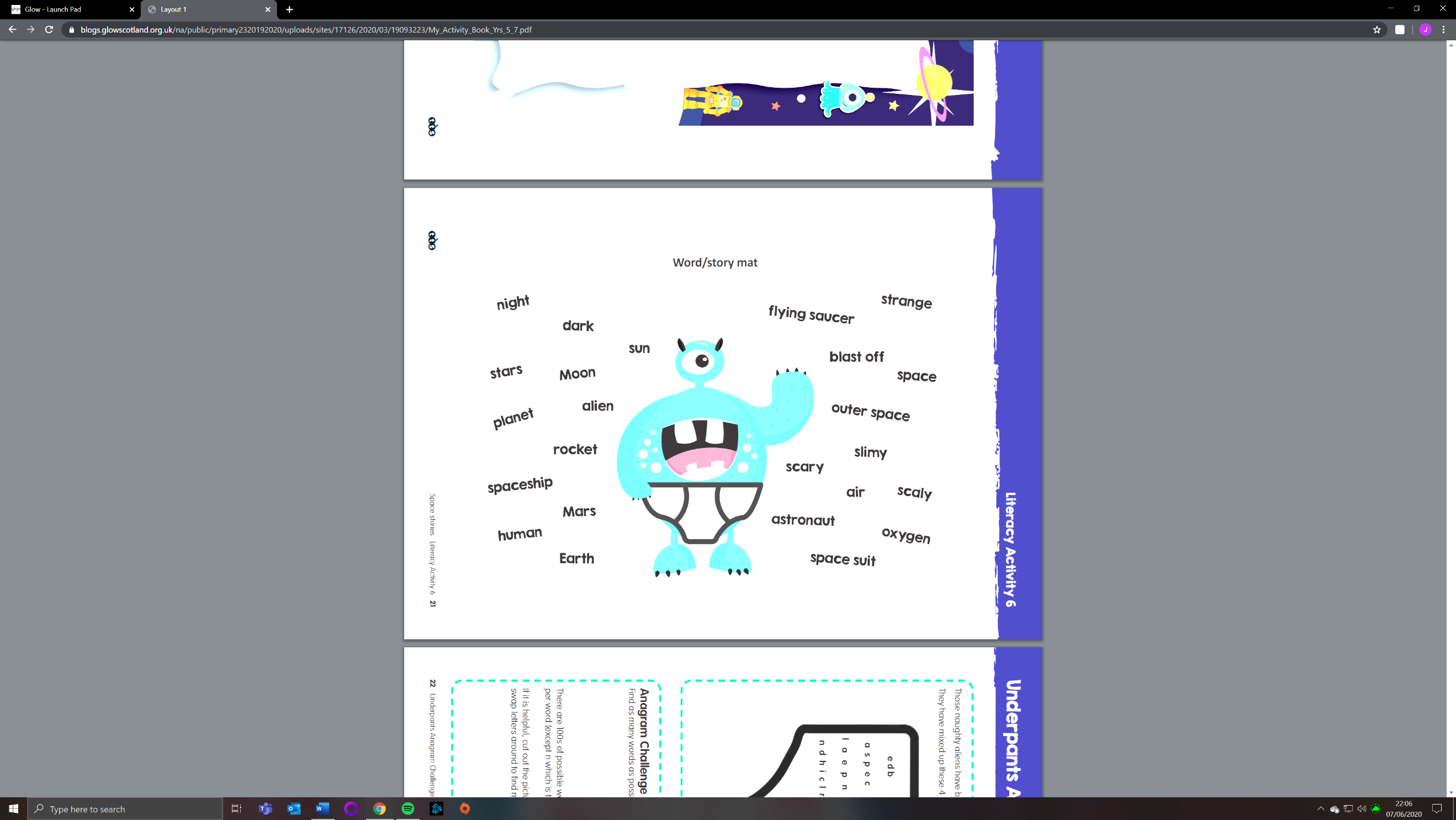 Literacy               NumeracyNumeracyHealth & WellbeingMonday News – What did you do over the weekend What was your favourite part? Anything exciting happen or going to happen in the next few weeks?Remember Bugclub is there for you to find lots of different books. Try find one you haven’t read before, predict what will happen and then read out loud to someone at home. Estimation:To estimate is to take an educated guess. I have uploaded 2 estimation worksheets to the blog. Complete both.  Estimation:To estimate is to take an educated guess. I have uploaded 2 estimation worksheets to the blog. Complete both.  Cosmic Yoga - https://www.youtube.com/user/CosmicKidsYogaFrench and Spanishhttps://www.linguascope.com/username: kilwinningpassword: cumbrae20Login to this wonderful website shared to us from the 1+2 languages group. I suggest starting from Beginners level and working your way through the lessons each week. Last week I learned the Spanish colours since this was something new. You will be addicted in no time.TuesdayLive Spelling and Maths Quiz!Today I will be hosting a 10-minute teams video call.You will need a piece of paper and a pencil to answer the questions I give you.There will be 10 questions each with spelling words keeping your groups’ phase 3 or 5 sounds in mind.Live Spelling and Maths Quiz!Today I will be hosting a 10-minute teams video call.You will need a piece of paper and a pencil to answer the questions I give you.There will be 10 questions each with spelling words keeping your groups’ phase 3 or 5 sounds in mind.Live Spelling and Maths Quiz!Today I will be hosting a 10-minute teams video call.You will need a piece of paper and a pencil to answer the questions I give you.There will be 10 questions each with spelling words keeping your groups’ phase 3 or 5 sounds in mind.Guided Meditation – https://www.youtube.com/watch?v=DWOHcGF1Tmc&safe=activeWednesdayReading ComprehensionYour comprehension sheet will be available on our weeks glow page Remember to answer in sentences P2 – A party invitationP3 – The boy and the lionCompass Directions: Watch this short video on compass directions again as a reminder:https://www.youtube.com/watch?v=Te0Td0QVoj0&safe=activeI have uploaded a compass classroom task to the blog. 1 star sheet = tricky2 star sheet = trickier3 star sheet = trickiestChoose which you would like to complete Brain Game:Can you guess the name of the Disney movie with just emojis?https://www.youtube.com/watch?v=8V7Bw-03ZJ0Brain Game:Can you guess the name of the Disney movie with just emojis?https://www.youtube.com/watch?v=8V7Bw-03ZJ0ThursdayProblem Solving
Can you use your new problem-solving skills to solve the mystery at the little hallow carnival?! This week has some very tricky sums, an adult can help you work these ones out. Remember, dividing is when you split a number equally between a few people.  Please find the problem on class blog page. Problem Solving
Can you use your new problem-solving skills to solve the mystery at the little hallow carnival?! This week has some very tricky sums, an adult can help you work these ones out. Remember, dividing is when you split a number equally between a few people.  Please find the problem on class blog page. Problem Solving
Can you use your new problem-solving skills to solve the mystery at the little hallow carnival?! This week has some very tricky sums, an adult can help you work these ones out. Remember, dividing is when you split a number equally between a few people.  Please find the problem on class blog page. Art Hub https://www.youtube.com/results?search_query=Art+Hub+for+kids&safe=activeFridayWriting
Below is the beginning of a thrilling space story. Can you continue it in your own style and take me on an exciting adventure?You can use pictures if you like and simply put a sentence explaining what is happening in each picture.I have also attached a word mat to get your creative juices flowing Remember VCOPSumdog – I have set a numeracy challenge on sumdog for today between 9am and 3:15pmSumdog – I have set a numeracy challenge on sumdog for today between 9am and 3:15pmJust Dancehttps://www.youtube.com/results?search_query=Just+Dance&safe=active